i-ReadyWhere to find tips for Reliable Administration and ScoringLogin to the iReady Webiste into i-Ready Central.As is illustrated below choose the “Diagnostic” from the right hand side.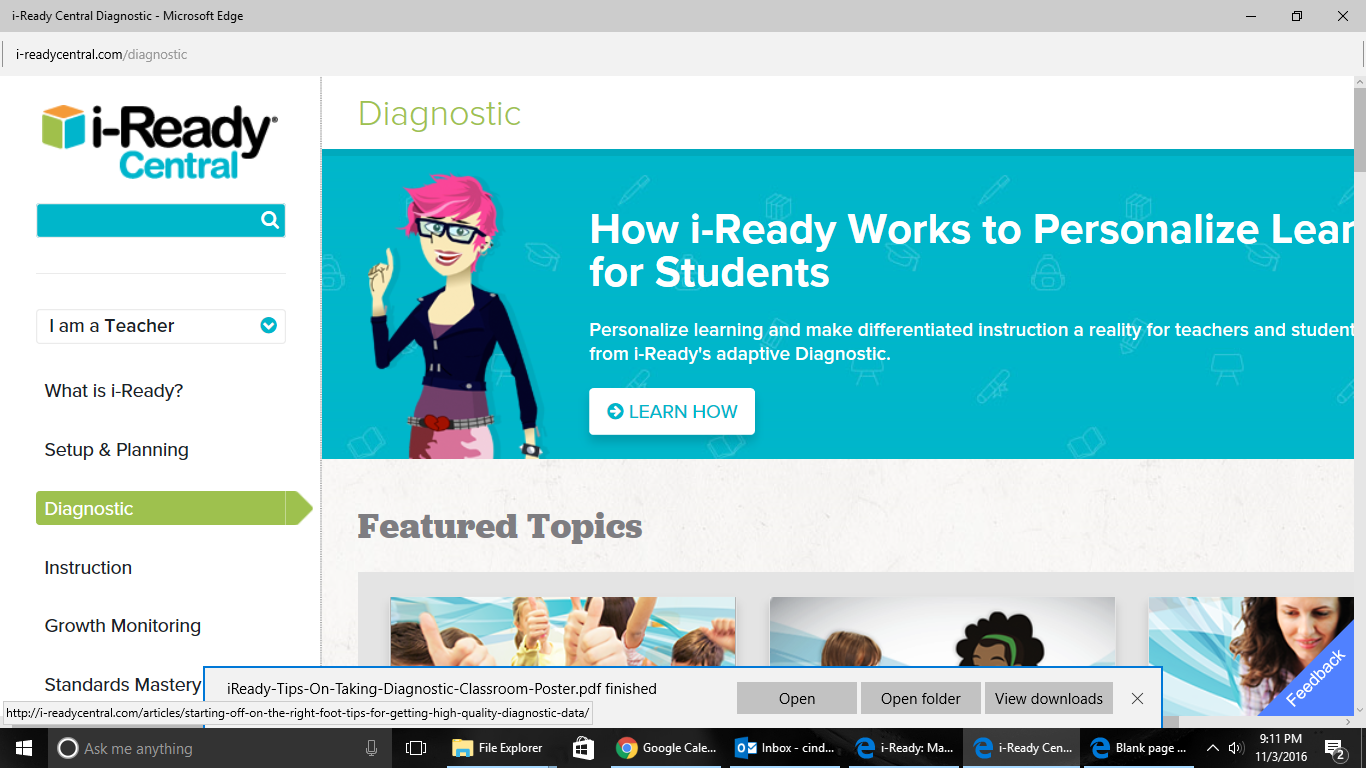 Scroll down the page to find the following heading…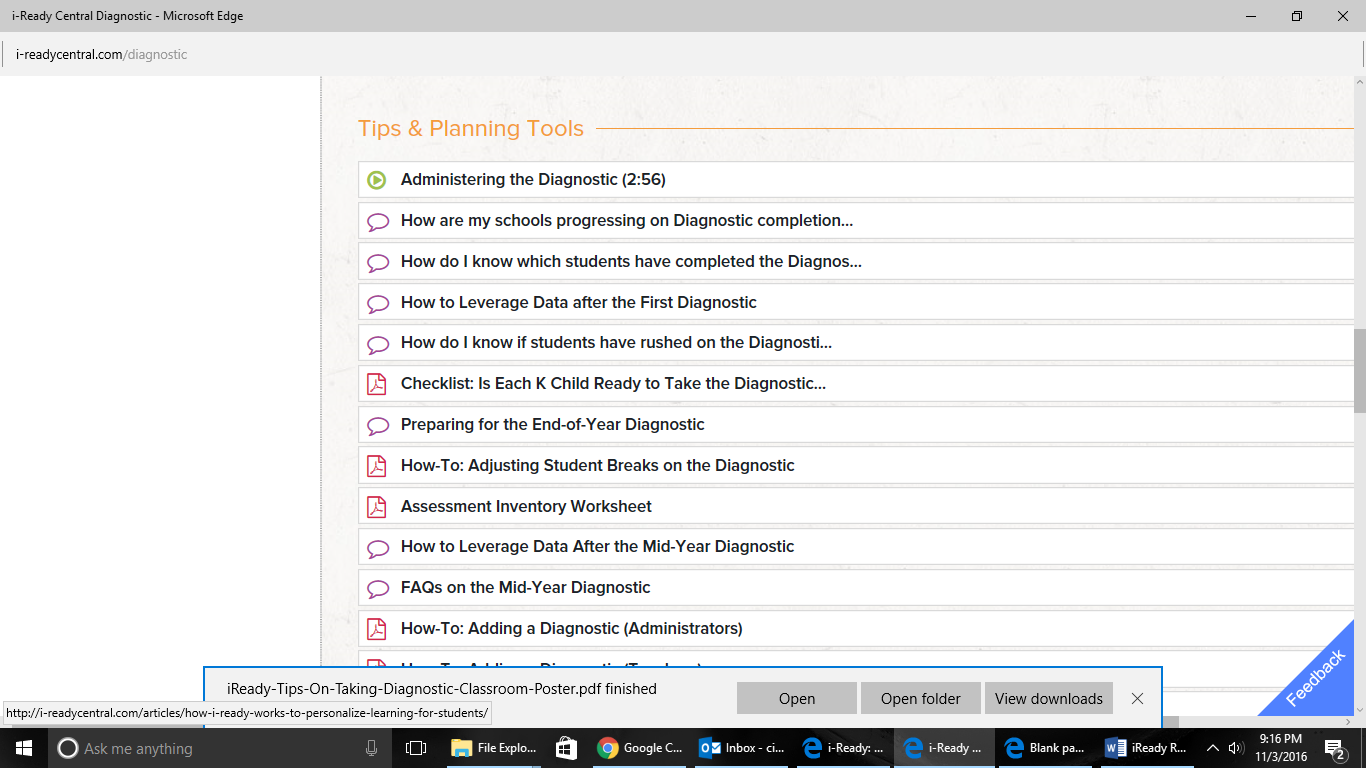 Under “Tips & Planning Tools” you will find a variety of videos, blogs, and documents on how to reliably administer the i-Ready Diagnostic test. 